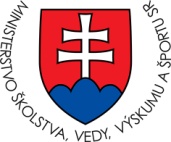 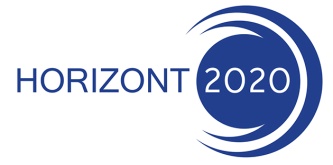                                           Národný koordinátor programu EÚ HORIZON 2020:Európske výskumné infraštruktúryPodujatie:	Informačný deňDátum:  		26. júna 2014     	Miesto:		Centrum vedecko-technických informácií SR, Lamačská cesta 8/A, BratislavaCieľom informačného dňa je predstaviť výzvy oblasti Európskych výskumných infraštruktúr v rámci programu Horizont 2020, pohľad a rady úspešných riešiteľov, pravidlá účasti vo výskumnej infraštruktúre a predstavenie nového projektu elektronickej databázy Open Acces.  Cieľovou skupinou sú zástupcovia organizácií, ktoré sa chcú zúčastniť v nových infraštruktúrach (Starting communities), ako aj organizácií, ktoré už boli súčasťou výskumnej infraštruktúry (Advanced communities).Program                                                                                                            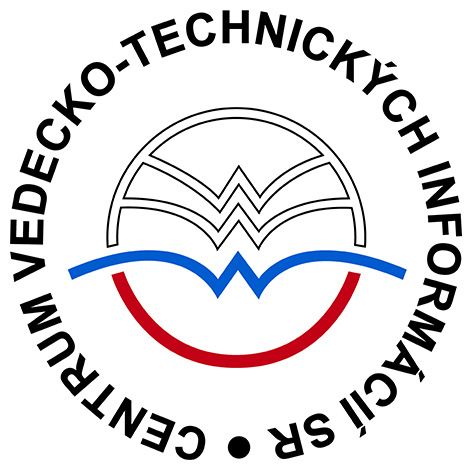 Centrum vedecko-technických informácií SR
Lamačská cesta 8/A,811 04 Bratislavawww.cvtisr.sk, h2020@cvtisr.sk8:30Registrácia09:00Róbert SzabóMŠVVaŠ SROtvárací príhovor 09:20Patrik HelmichMŠVVaŠ SRPrezentácia RIS 3 – Slovenská republika a roadmaps09:40Anton LavrinNárodný delegátVýzvy pre výskumné infraštruktúry na roky 2014 a 201510:20Ľubomír BilskýCVTI SRSlovensko v elektronickej infraštruktúre Open Access10:45Prestávka11.00TBCRady a tipy úspešného riešiteľa11:25Milan DadoŽilinská univerzitaPrezentácia programu COST11:45Viera PetrášováNCPPravidlá účasti a právo duševného vlastníctva 12:05Záver